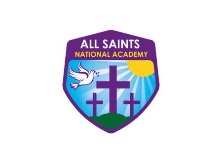 Home/ Academy AgreementAt All Saints National Academy we believe that all children can achieve their potential by becoming successful learners, confident individual and responsible citizens by working together with parents and families. Families will support children to:Attend the Academy on time (by 8.45am) every day- your child’s attendance target is 96%+Always wear the correct uniformBring and wear correct PE kitComplete homework weekly and return reading books when required Follow the behaviour policyRead regular at home with your childFamilies will:Bring and collect children on time (by 8.45am and by 3.15pm) every day Talk to class teachers if you have any concerns Support the Academy with implementing the behaviour policyProvide the Academy with up-to-date contact information Report any absences to the main office before registration on 01922 710210Report any injures children received outside of the Academy to teachersAttend children’s workshops, parents evening and any celebrations Provide children with healthy snacks and health pack lunch if choosing not to have school meals Ensure dinner money and club money is paid promptly and in fullMonitor children when using computer games and other internet at home and set the appropriate restrictions The Academy will:Notify families of any key events in advanceSet homework weekly Change home reading books regularly Implement the Academy’s behaviour policy fairly and consistently Respond to any concerns raised by familiesSupport children and families through the Pastoral teamDiscuss children’s success with families as soon as possible and through parents evening Discuss any concerns with families as soon as possible Report any injuries sustained by children while in the care of the Academy to families either by phone call or at the end of the dayRefer any unexplained injuries or concerns to outside agencies, particularly where there is a safeguarding concern.Monitor children’s progress and implement interventions as neededCheck contact numbers of all children regularlyProvide healthy meals for those who are having a school dinnerTeach children about online safetyParent/ carer’s name:Signed:                                                                                                                   Date: